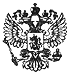 Федеральный закон от 3 июля 2018 г. N 185-ФЗ "О внесении изменений в отдельные законодательные акты Российской Федерации в целях расширения имущественной поддержки субъектов малого и среднего предпринимательства"     Принят Государственной Думой 21 июня 2018 года     Одобрен Советом Федерации 27 июня 2018 года     Статья 1     В части второй статьи 7.5 Закона Российской Федерации от 15 апреля1993 года N 4802-I "О статусе столицы Российской Федерации" (ВедомостиСъезда народных депутатов Российской Федерации и Верховного СоветаРоссийской Федерации, 1993, N 19, ст. 683; Собрание законодательстваРоссийской Федерации, 2017, N 27, ст. 3938) слова "собственностисубъектов Российской Федерации" исключить.     Статья 2     Внести в Земельный кодекс Российской Федерации (Собраниезаконодательства Российской Федерации, 2001, N 44, ст. 4147; 2005, N 30,ст. 3128; 2006, N 52, ст. 5498; 2007, N 21, ст. 2455; N 31, ст. 4009;2011, N 30, ст. 4594; N 50, ст. 7343; N 51, ст. 7448; 2013, N 23,ст. 2881; 2014, N 26, ст. 3377; N 30, ст. 4218, 4225; 2015, N 10,ст. 1418; N 17, ст. 2477; N 27, ст. 3997; N 29, ст. 4378; N 41, ст. 5631;N 48, ст. 6723; 2016, N 26, ст. 3890; N 27, ст. 4287, 4294, 4306; 2017,N 31, ст. 4766; 2018, N 1, ст. 90) следующие изменения:     1) в статье 22:     а) пункт 5 после слов "резидентов особых экономических зон -арендаторов земельных участков," дополнить словами "а также субъектовмалого и среднего предпринимательства, арендующих земельные участки,включенные в перечни государственного имущества и муниципальногоимущества, предусмотренные частью 4 статьи 18 Федерального закона от 24июля 2007 года N 209-ФЗ "О развитии малого и среднего предпринимательствав Российской Федерации",";     б) пункт 6 после слов "резидентов особых экономических зон -арендаторов земельных участков," дополнить словами "а также субъектовмалого и среднего предпринимательства, арендующих земельные участки,включенные в перечни государственного имущества и муниципальногоимущества, предусмотренные частью 4 статьи 18 Федерального закона от 24июля 2007 года N 209-ФЗ "О развитии малого и среднего предпринимательствав Российской Федерации",";     2) в статье 39.11:     а) пункт 10 дополнить абзацем следующего содержания:     "Участниками аукциона на право заключения договора аренды земельногоучастка, включенного в перечень государственного имущества или переченьмуниципального имущества, предусмотренные частью 4 статьи 18 Федеральногозакона от 24 июля 2007 года N 209-ФЗ "О развитии малого и среднегопредпринимательства в Российской Федерации", могут являться толькосубъекты малого и среднего предпринимательства, за исключением субъектовмалого и среднего предпринимательства, в отношении которых не можетоказываться поддержка в соответствии с частью 3 статьи 14 указанногоФедерального закона.";     б) пункт 21 дополнить подпунктом 11 следующего содержания:     "11) о льготах по арендной плате в отношении земельного участка,включенного в перечень государственного имущества или переченьмуниципального имущества, предусмотренные частью 4 статьи 18 Федеральногозакона от 24 июля 2007 года N 209-ФЗ "О развитии малого и среднегопредпринимательства в Российской Федерации", если такие льготыустановлены соответственно нормативными правовыми актами ПравительстваРоссийской Федерации, нормативными правовыми актами субъектов РоссийскойФедерации, муниципальными правовыми актами.";     3) в статье 39.12:     а) дополнить пунктом 1.1 следующего содержания:     "1.1. Для участия в аукционе на право заключения договора арендыземельного участка, включенного в перечень государственного имущества илиперечень муниципального имущества, предусмотренные частью 4 статьи 18Федерального закона от 24 июля 2007 года N 209-ФЗ "О развитии малого исреднего предпринимательства в Российской Федерации", заявителидекларируют свою принадлежность к субъектам малого и среднегопредпринимательства путем представления в форме документа на бумажномносителе или в форме электронного документа сведений из единого реестрасубъектов малого и среднего предпринимательства, ведение которогоосуществляется в соответствии с указанным Федеральным законом, либозаявляют о своем соответствии условиям отнесения к субъектам малого исреднего предпринимательства в соответствии с частью 5 статьи 4указанного Федерального закона.";     б) в пункте 3 слова "в пункте 1" заменить словами "в пунктах 1 и1.1";     4) статью 39.16 дополнить подпунктом 26 следующего содержания:     "26) с заявлением о предоставлении земельного участка, включенного вперечень государственного имущества или перечень муниципальногоимущества, предусмотренные частью 4 статьи 18 Федерального закона от 24июля 2007 года N 209-ФЗ "О развитии малого и среднего предпринимательствав Российской Федерации", обратилось лицо, которое не является субъектоммалого или среднего предпринимательства, или лицо, в отношении которогоне может оказываться поддержка в соответствии с частью 3 статьи 14указанного Федерального закона.";     5) пункт 2 статьи 39.30 дополнить подпунктом 14 следующегосодержания:     "14) земельные участки, включенные в перечни государственногоимущества и муниципального имущества, предусмотренные частью 4 статьи 18Федерального закона от 24 июля 2007 года N 209-ФЗ "О развитии малого исреднего предпринимательства в Российской Федерации".";     6) статью 46 дополнить пунктом 2.3 следующего содержания:     "2.3. Наряду с указанными в пунктах 1 и 2 настоящей статьиоснованиями аренда земельного участка, включенного в переченьгосударственного имущества или перечень муниципального имущества,предусмотренные частью 4 статьи 18 Федерального закона от 24 июля2007 года N 209-ФЗ "О развитии малого и среднего предпринимательства вРоссийской Федерации", может быть прекращена по требованию соответственнофедерального органа исполнительной власти, органа исполнительной властисубъекта Российской Федерации, органа местного самоуправления всоответствии с частью 3 статьи 18 указанного Федерального закона.".     Статья 3     Внести в Федеральный закон от 24 июля 2007 года N 209-ФЗ "О развитиималого и среднего предпринимательства в Российской Федерации" (Собраниезаконодательства Российской Федерации, 2007, N 31, ст. 4006; N 43,ст. 5084; 2008, N 30, ст. 3615; 2011, N 50, ст. 7343; 2013, N 27,ст. 3436; N 30, ст. 4071; 2015, N 27, ст. 3947; 2016, N 1, ст. 28; N 27,ст. 4198) следующие изменения:     1) статью 9 дополнить пунктом 17 следующего содержания:     "17) иные предусмотренные настоящим Федеральным закономполномочия.";     2) часть 1 статьи 10 дополнить пунктом 15 следующего содержания:     "15) иные предусмотренные настоящим Федеральным закономполномочия.";     3) в статье 18:     а) часть 1 после слов "в том числе земельных участков" дополнитьсловами "(за исключением земельных участков, предназначенных для веденияличного подсобного хозяйства, огородничества, садоводства,индивидуального жилищного строительства)";     б) часть 2 признать утратившей силу;     в) в части 3 слова "частью 2" заменить словами "частью 4.2";     г) часть 4 изложить в следующей редакции:     "4. Федеральные органы исполнительной власти, органы исполнительнойвласти субъектов Российской Федерации, органы местного самоуправленияутверждают перечни государственного имущества и муниципального имущества,свободного от прав третьих лиц (за исключением права хозяйственноговедения, права оперативного управления, а также имущественных правсубъектов малого и среднего предпринимательства), с ежегодным до 1 ноябрятекущего года дополнением таких перечней государственным имуществом имуниципальным имуществом. Государственное и муниципальное имущество,включенное в указанные перечни, используется в целях предоставления егово владение и (или) в пользование на долгосрочной основе (в том числе польготным ставкам арендной платы) субъектам малого и среднегопредпринимательства и организациям, образующим инфраструктуру поддержкисубъектов малого и среднего предпринимательства, а также может бытьотчуждено на возмездной основе в собственность субъектов малого исреднего предпринимательства в соответствии с Федеральным законом от 22июля 2008 года N 159-ФЗ "Об особенностях отчуждения недвижимогоимущества, находящегося в государственной или в муниципальнойсобственности и арендуемого субъектами малого и среднегопредпринимательства, и о внесении изменений в отдельные законодательныеакты Российской Федерации" и в случаях, указанных в подпунктах 6, 8 и 9пункта 2 статьи 39.3 Земельного кодекса Российской Федерации. Эти перечниподлежат обязательному опубликованию в средствах массовой информации, атакже размещению в информационно-телекоммуникационной сети "Интернет" наофициальных сайтах утвердивших их государственных органов исполнительнойвласти, органов местного самоуправления и (или) на официальных сайтахинформационной поддержки субъектов малого и среднего предпринимательства.В указанные перечни не включаются земельные участки, предусмотренныеподпунктами 1 - 10, 13 - 15, 18 и 19 пункта 8 статьи 39.11 Земельногокодекса Российской Федерации, за исключением земельных участков,предоставленных в аренду субъектам малого и среднегопредпринимательства.";     д) часть 4.1 изложить в следующей редакции:     "4.1. Порядок формирования, ведения, обязательного опубликованияуказанных в части 4 настоящей статьи перечней, а также порядок и условияпредоставления в аренду (в том числе льготы для субъектов малого исреднего предпринимательства, являющихся сельскохозяйственнымикооперативами или занимающихся социально значимыми видами деятельности,иными установленными государственными программами (подпрограммами)Российской Федерации, государственными программами (подпрограммами)субъектов Российской Федерации, муниципальными программами(подпрограммами) приоритетными видами деятельности) включенного в этиперечни государственного и муниципального имущества устанавливаютсясоответственно нормативными правовыми актами Российской Федерации,нормативными правовыми актами субъектов Российской Федерации,муниципальными правовыми актами. Порядок и условия предоставления варенду земельных участков, включенных в указанные в части 4 настоящейстатьи перечни, устанавливаются в соответствии с гражданскимзаконодательством и земельным законодательством.";     е) часть 4.2 изложить в следующей редакции:     "4.2. Запрещается продажа государственного и муниципальногоимущества, включенного в указанные в части 4 настоящей статьи перечни, заисключением возмездного отчуждения такого имущества в собственностьсубъектов малого и среднего предпринимательства в соответствии сФедеральным законом от 22 июля 2008 года N 159-ФЗ "Об особенностяхотчуждения недвижимого имущества, находящегося в государственной или вмуниципальной собственности и арендуемого субъектами малого и среднегопредпринимательства, и о внесении изменений в отдельные законодательныеакты Российской Федерации" и в случаях, указанных в подпунктах 6, 8 и 9пункта 2 статьи 39.3 Земельного кодекса Российской Федерации. В отношенииуказанного имущества запрещаются также переуступка прав пользования им,передача прав пользования им в залог и внесение прав пользования такимимуществом в уставный капитал любых других субъектов хозяйственнойдеятельности, передача третьим лицам прав и обязанностей по договорамаренды такого имущества (перенаем), передача в субаренду, за исключениемпредоставления такого имущества в субаренду субъектам малого и среднегопредпринимательства организациями, образующими инфраструктуру поддержкисубъектов малого и среднего предпринимательства, и в случае, если всубаренду предоставляется имущество, предусмотренное пунктом 14 части 1статьи 17.1 Федерального закона от 26 июля 2006 года N 135-ФЗ "О защитеконкуренции".";     ж) часть 4.5 признать утратившей силу;     з) дополнить частью 4.6 следующего содержания:     "4.6. Государственное и муниципальное имущество, закрепленное направе хозяйственного ведения или оперативного управления загосударственным или муниципальным унитарным предприятием, на правеоперативного управления за государственным или муниципальным учреждением,по предложению указанных предприятия или учреждения и с согласия органагосударственной власти Российской Федерации, органа государственнойвласти субъекта Российской Федерации или органа местного самоуправления,уполномоченных на согласование сделки с соответствующим имуществом, можетбыть включено в перечни, указанные в части 4 настоящей статьи, в порядке,установленном настоящей статьей, в целях предоставления такого имуществаво владение и (или) в пользование субъектам малого и среднегопредпринимательства и организациям, образующим инфраструктуру поддержкисубъектов малого и среднего предпринимательства.".     Статья 4     Внести в Федеральный закон от 22 июля 2008 года N 159-ФЗ "Обособенностях отчуждения недвижимого имущества, находящегося вгосударственной собственности субъектов Российской Федерации или вмуниципальной собственности и арендуемого субъектами малого и среднегопредпринимательства, и о внесении изменений в отдельные законодательныеакты Российской Федерации" (Собрание законодательства РоссийскойФедерации, 2008, N 30, ст. 3615; 2009, N 29, ст. 3586; 2010, N 27,ст. 3434; 2013, N 27, ст. 3436; 2015, N 27, ст. 3949; 2016, N 27,ст. 4198; 2017, N 27, ст. 3938) следующие изменения:     1) в наименовании слова "собственности субъектов РоссийскойФедерации" исключить;     2) в статье 1:     а) в части 1 слова "собственности субъектов Российской Федерации"исключить;     б) в пункте 5 части 2 слова "по состоянию на 1 июля 2015 года"заменить словами "на день подачи субъектом малого или среднегопредпринимательства заявления о реализации преимущественного права наприобретение арендуемого имущества (далее - заявление)";     3) в статье 2:     а) часть 1 изложить в следующей редакции:     "1. В случае, если федеральным органом исполнительной власти,органом государственной власти субъекта Российской Федерации или органомместного самоуправления, уполномоченными на осуществление функций поприватизации имущества, находящегося в государственной или муниципальнойсобственности (далее - уполномоченный орган), созданы координационные илисовещательные органы в области развития малого и среднегопредпринимательства, решение о включении арендуемого имущества в актыпланирования приватизации государственного и муниципального имуществаможет быть принято уполномоченным органом не ранее чем через тридцатьдней после направления уведомления в указанные координационные илисовещательные органы.";     б) часть 3 изложить в следующей редакции:     "3. Решение собственника арендуемого имущества, которое принадлежитгосударственному или муниципальному унитарному предприятию на правехозяйственного ведения или оперативного управления, о согласии насовершение унитарным предприятием сделки, направленной на возмездноеотчуждение такого имущества, принимается не ранее чем через тридцать днейпосле дня направления указанным собственником уведомления вкоординационные или совещательные органы в области развития малого исреднего предпринимательства (в случае, если эти органы созданы присоответствующем уполномоченном органе) и арендатору или арендаторамтакого имущества.";     4) в статье 3:     а) в абзаце первом слова "собственности субъекта РоссийскойФедерации" исключить;     б) в пункте 1 слова "по состоянию на 1 июля 2015 года" заменитьсловами "на день подачи заявления";     в) в пункте 2 слова "о реализации преимущественного права наприобретение арендуемого имущества" исключить;     5) в статье 4:     а) часть 1 изложить в следующей редакции:     "1. Уполномоченный орган в соответствии с нормативными правовымиактами Российской Федерации, нормативными правовыми актами субъектовРоссийской Федерации, муниципальными правовыми актами предусматривает врешениях об условиях приватизации государственного или муниципальногоимущества преимущественное право арендаторов на приобретение арендуемогоимущества с соблюдением условий, установленных статьей 3 настоящегоФедерального закона.";     б) часть 3 после слов "а также получило" дополнить словами "всоответствии с законодательством Российской Федерации";     в) дополнить частью 10.1 следующего содержания:     "10.1. Субъект малого или среднего предпринимательства, утратившийпо основаниям, предусмотренным пунктом 1 или 2 части 9 настоящей статьи,преимущественное право на приобретение арендуемого имущества, в отношениикоторого уполномоченным органом принято предусмотренное частью 1настоящей статьи решение об условиях приватизации государственного илимуниципального имущества, вправе направить в уполномоченный орган всоответствии со статьей 9 настоящего Федерального закона заявление приусловии, что на день подачи этого заявления арендуемое имущество, вотношении которого таким субъектом ранее было утрачено преимущественноеправо на его приобретение, находится в его временном владении и (или)временном пользовании в соответствии с договором или договорами арендытакого имущества.";     6) часть 1 статьи 5 изложить в следующей редакции:     "1. Оплата недвижимого имущества, находящегося в государственной илив муниципальной собственности и приобретаемого субъектами малого исреднего предпринимательства при реализации преимущественного права наприобретение арендуемого имущества, осуществляется единовременно или врассрочку посредством ежемесячных или ежеквартальных выплат в равныхдолях. Срок рассрочки оплаты такого имущества при реализациипреимущественного права на его приобретение устанавливаетсясоответственно нормативным правовым актом Правительства РоссийскойФедерации, законом субъекта Российской Федерации, муниципальным правовымактом, но не должен составлять менее пяти лет.";     7) в статье 9:     а) в части 1 слова "законом субъекта Российской Федерации" заменитьсловами "нормативным правовым актом Правительства Российской Федерации,законом субъекта Российской Федерации, муниципальным правовым актом";     б) в части 2 слова "о реализации преимущественного права наприобретение арендуемого имущества (далее - заявление)" заменить словами"в отношении имущества";     в) в пункте 1 части 2.1 слова "по состоянию на 1 июля 2015 года"заменить словами "на день подачи субъектом малого или среднегопредпринимательства заявления";     8) часть 3 статьи 10 признать утратившей силу.     Статья 5     Настоящий Федеральный закон вступает в силу со дня его официальногоопубликования.Президент Российской Федерации                                  В. ПутинМосква, Кремль3 июля 2018 годаN 185-ФЗ